ЧЕРКАСЬКА МІСЬКА РАДА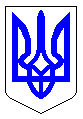 ЧЕРКАСЬКА МІСЬКА РАДАВИКОНАВЧИЙ КОМІТЕТРІШЕННЯВід 15.09.2020 № 875Про проєкт рішення міської ради «Про внесення змін до рішення Черкаської міської ради від 12.05.2017 № 2-1995 «Про затвердження Програми для забезпечення виконання рішень суду на 2017-2020 роки»Відповідно до статей 27, 32, 34, 52 Закону України «Про місцеве самоврядування в Україні», з метою забезпечення погашення заборгованості перед ТОВ «Фрезеніус Медикал Кер України» за послуги з лікування хворих методом гемодіалізу, згідно з рішеннями господарського суду Черкаської області від 24.09.2019 року та від 25.10.2019 року по справі №925/446/19, від 01.11.2019 року та від 20.11.2019 року по справі №925/482/19, постановами Північного апеляційного господарського суду від 06.02.2020 року та від 24.02.2020 року по справі №925/446/19, від 10.02.2020 року та від 26.02.2020 року по справі №925/482/19, виконавчий комітет Черкаської міської радиВИРІШИВ:1. Погодити і внести на розгляд та затвердження міської ради проєкт рішення «Про внесення змін до рішення Черкаської міської ради від 12.05.2017 № 2-1995 «Про затвердження Програми для забезпечення виконання рішень суду на 2017-2020 роки»2. Контроль за виконанням рішення покласти на директора департаменту охорони здоров’я та медичних послуг Кульчиковського В.Е. Міський голова                                                                                        А.В. БондаренкоПроєкт рішенняПроєкт рішення№ № ЧЕРКАСЬКА МІСЬКА РАДАЧЕРКАСЬКА МІСЬКА РАДАЧЕРКАСЬКА МІСЬКА РАДАЧЕРКАСЬКА МІСЬКА РАДАЧЕРКАСЬКА МІСЬКА РАДАЧЕРКАСЬКА МІСЬКА РАДА<Про внесення змін до рішення Черкаської міської ради від 12.05.2017 № 2-1995 «Про затвердження Програми для забезпечення виконання рішень суду на 2017-2020 роки»Про внесення змін до рішення Черкаської міської ради від 12.05.2017 № 2-1995 «Про затвердження Програми для забезпечення виконання рішень суду на 2017-2020 роки»Про внесення змін до рішення Черкаської міської ради від 12.05.2017 № 2-1995 «Про затвердження Програми для забезпечення виконання рішень суду на 2017-2020 роки»Про внесення змін до рішення Черкаської міської ради від 12.05.2017 № 2-1995 «Про затвердження Програми для забезпечення виконання рішень суду на 2017-2020 роки»>З метою забезпечення виконання рішень суду, керуючись статтями 26, 59 Закону України «Про місцеве самоврядування в Україні», відповідно до підпункту 3 пункту 9 розділу VI «Прикінцеві та перехідні положення» Бюджетного кодексу України, статті 27 Закону України «Про виконавче провадження», пункту 25 постанови Кабінету Міністрів України від 03.08.2011 року № 845 «Про затвердження Порядку виконання рішень про стягнення коштів державного та місцевого бюджетів або боржників», Черкаська міська радаВИРІШИЛА:Внести зміни до рішення Черкаської міської ради від 12.05.2017 № 2-1995 «Про затвердження Програми для забезпечення виконання рішень суду на 2017-2020 роки», а саме:Викласти розділ VІІІ Індикатори реалізації Програми у такій редакції:2. Контроль  за виконанням рішення покласти на постійну комісію з питань економічного розвитку, інвестиційної політики, дерегуляції, бюджету та фінансів, тарифів та регуляторної політики (Тренкін Ю. В.).З метою забезпечення виконання рішень суду, керуючись статтями 26, 59 Закону України «Про місцеве самоврядування в Україні», відповідно до підпункту 3 пункту 9 розділу VI «Прикінцеві та перехідні положення» Бюджетного кодексу України, статті 27 Закону України «Про виконавче провадження», пункту 25 постанови Кабінету Міністрів України від 03.08.2011 року № 845 «Про затвердження Порядку виконання рішень про стягнення коштів державного та місцевого бюджетів або боржників», Черкаська міська радаВИРІШИЛА:Внести зміни до рішення Черкаської міської ради від 12.05.2017 № 2-1995 «Про затвердження Програми для забезпечення виконання рішень суду на 2017-2020 роки», а саме:Викласти розділ VІІІ Індикатори реалізації Програми у такій редакції:2. Контроль  за виконанням рішення покласти на постійну комісію з питань економічного розвитку, інвестиційної політики, дерегуляції, бюджету та фінансів, тарифів та регуляторної політики (Тренкін Ю. В.).З метою забезпечення виконання рішень суду, керуючись статтями 26, 59 Закону України «Про місцеве самоврядування в Україні», відповідно до підпункту 3 пункту 9 розділу VI «Прикінцеві та перехідні положення» Бюджетного кодексу України, статті 27 Закону України «Про виконавче провадження», пункту 25 постанови Кабінету Міністрів України від 03.08.2011 року № 845 «Про затвердження Порядку виконання рішень про стягнення коштів державного та місцевого бюджетів або боржників», Черкаська міська радаВИРІШИЛА:Внести зміни до рішення Черкаської міської ради від 12.05.2017 № 2-1995 «Про затвердження Програми для забезпечення виконання рішень суду на 2017-2020 роки», а саме:Викласти розділ VІІІ Індикатори реалізації Програми у такій редакції:2. Контроль  за виконанням рішення покласти на постійну комісію з питань економічного розвитку, інвестиційної політики, дерегуляції, бюджету та фінансів, тарифів та регуляторної політики (Тренкін Ю. В.).З метою забезпечення виконання рішень суду, керуючись статтями 26, 59 Закону України «Про місцеве самоврядування в Україні», відповідно до підпункту 3 пункту 9 розділу VI «Прикінцеві та перехідні положення» Бюджетного кодексу України, статті 27 Закону України «Про виконавче провадження», пункту 25 постанови Кабінету Міністрів України від 03.08.2011 року № 845 «Про затвердження Порядку виконання рішень про стягнення коштів державного та місцевого бюджетів або боржників», Черкаська міська радаВИРІШИЛА:Внести зміни до рішення Черкаської міської ради від 12.05.2017 № 2-1995 «Про затвердження Програми для забезпечення виконання рішень суду на 2017-2020 роки», а саме:Викласти розділ VІІІ Індикатори реалізації Програми у такій редакції:2. Контроль  за виконанням рішення покласти на постійну комісію з питань економічного розвитку, інвестиційної політики, дерегуляції, бюджету та фінансів, тарифів та регуляторної політики (Тренкін Ю. В.).З метою забезпечення виконання рішень суду, керуючись статтями 26, 59 Закону України «Про місцеве самоврядування в Україні», відповідно до підпункту 3 пункту 9 розділу VI «Прикінцеві та перехідні положення» Бюджетного кодексу України, статті 27 Закону України «Про виконавче провадження», пункту 25 постанови Кабінету Міністрів України від 03.08.2011 року № 845 «Про затвердження Порядку виконання рішень про стягнення коштів державного та місцевого бюджетів або боржників», Черкаська міська радаВИРІШИЛА:Внести зміни до рішення Черкаської міської ради від 12.05.2017 № 2-1995 «Про затвердження Програми для забезпечення виконання рішень суду на 2017-2020 роки», а саме:Викласти розділ VІІІ Індикатори реалізації Програми у такій редакції:2. Контроль  за виконанням рішення покласти на постійну комісію з питань економічного розвитку, інвестиційної політики, дерегуляції, бюджету та фінансів, тарифів та регуляторної політики (Тренкін Ю. В.).З метою забезпечення виконання рішень суду, керуючись статтями 26, 59 Закону України «Про місцеве самоврядування в Україні», відповідно до підпункту 3 пункту 9 розділу VI «Прикінцеві та перехідні положення» Бюджетного кодексу України, статті 27 Закону України «Про виконавче провадження», пункту 25 постанови Кабінету Міністрів України від 03.08.2011 року № 845 «Про затвердження Порядку виконання рішень про стягнення коштів державного та місцевого бюджетів або боржників», Черкаська міська радаВИРІШИЛА:Внести зміни до рішення Черкаської міської ради від 12.05.2017 № 2-1995 «Про затвердження Програми для забезпечення виконання рішень суду на 2017-2020 роки», а саме:Викласти розділ VІІІ Індикатори реалізації Програми у такій редакції:2. Контроль  за виконанням рішення покласти на постійну комісію з питань економічного розвитку, інвестиційної політики, дерегуляції, бюджету та фінансів, тарифів та регуляторної політики (Тренкін Ю. В.).З метою забезпечення виконання рішень суду, керуючись статтями 26, 59 Закону України «Про місцеве самоврядування в Україні», відповідно до підпункту 3 пункту 9 розділу VI «Прикінцеві та перехідні положення» Бюджетного кодексу України, статті 27 Закону України «Про виконавче провадження», пункту 25 постанови Кабінету Міністрів України від 03.08.2011 року № 845 «Про затвердження Порядку виконання рішень про стягнення коштів державного та місцевого бюджетів або боржників», Черкаська міська радаВИРІШИЛА:Внести зміни до рішення Черкаської міської ради від 12.05.2017 № 2-1995 «Про затвердження Програми для забезпечення виконання рішень суду на 2017-2020 роки», а саме:Викласти розділ VІІІ Індикатори реалізації Програми у такій редакції:2. Контроль  за виконанням рішення покласти на постійну комісію з питань економічного розвитку, інвестиційної політики, дерегуляції, бюджету та фінансів, тарифів та регуляторної політики (Тренкін Ю. В.).З метою забезпечення виконання рішень суду, керуючись статтями 26, 59 Закону України «Про місцеве самоврядування в Україні», відповідно до підпункту 3 пункту 9 розділу VI «Прикінцеві та перехідні положення» Бюджетного кодексу України, статті 27 Закону України «Про виконавче провадження», пункту 25 постанови Кабінету Міністрів України від 03.08.2011 року № 845 «Про затвердження Порядку виконання рішень про стягнення коштів державного та місцевого бюджетів або боржників», Черкаська міська радаВИРІШИЛА:Внести зміни до рішення Черкаської міської ради від 12.05.2017 № 2-1995 «Про затвердження Програми для забезпечення виконання рішень суду на 2017-2020 роки», а саме:Викласти розділ VІІІ Індикатори реалізації Програми у такій редакції:2. Контроль  за виконанням рішення покласти на постійну комісію з питань економічного розвитку, інвестиційної політики, дерегуляції, бюджету та фінансів, тарифів та регуляторної політики (Тренкін Ю. В.).З метою забезпечення виконання рішень суду, керуючись статтями 26, 59 Закону України «Про місцеве самоврядування в Україні», відповідно до підпункту 3 пункту 9 розділу VI «Прикінцеві та перехідні положення» Бюджетного кодексу України, статті 27 Закону України «Про виконавче провадження», пункту 25 постанови Кабінету Міністрів України від 03.08.2011 року № 845 «Про затвердження Порядку виконання рішень про стягнення коштів державного та місцевого бюджетів або боржників», Черкаська міська радаВИРІШИЛА:Внести зміни до рішення Черкаської міської ради від 12.05.2017 № 2-1995 «Про затвердження Програми для забезпечення виконання рішень суду на 2017-2020 роки», а саме:Викласти розділ VІІІ Індикатори реалізації Програми у такій редакції:2. Контроль  за виконанням рішення покласти на постійну комісію з питань економічного розвитку, інвестиційної політики, дерегуляції, бюджету та фінансів, тарифів та регуляторної політики (Тренкін Ю. В.).З метою забезпечення виконання рішень суду, керуючись статтями 26, 59 Закону України «Про місцеве самоврядування в Україні», відповідно до підпункту 3 пункту 9 розділу VI «Прикінцеві та перехідні положення» Бюджетного кодексу України, статті 27 Закону України «Про виконавче провадження», пункту 25 постанови Кабінету Міністрів України від 03.08.2011 року № 845 «Про затвердження Порядку виконання рішень про стягнення коштів державного та місцевого бюджетів або боржників», Черкаська міська радаВИРІШИЛА:Внести зміни до рішення Черкаської міської ради від 12.05.2017 № 2-1995 «Про затвердження Програми для забезпечення виконання рішень суду на 2017-2020 роки», а саме:Викласти розділ VІІІ Індикатори реалізації Програми у такій редакції:2. Контроль  за виконанням рішення покласти на постійну комісію з питань економічного розвитку, інвестиційної політики, дерегуляції, бюджету та фінансів, тарифів та регуляторної політики (Тренкін Ю. В.).Міський головаМіський головаМіський головаА. В. БондаренкоА. В. БондаренкоА. В. БондаренкоУКРАЇНАЧеркаська міська радаДепартамент охорони здоров’я та медичних послугвул. Байди Вишневецького, .Черкаси, 18000,  тел: (0472) 37-24-56, fax:(0472) 33-79-47E-mail: dozmpchmr@gmail.com, код  ЄДРПОУ  02013260Пояснювальна запискадо проєкту рішення Черкаської міської ради«Про внесення змін до рішенняЧеркаської міської ради від 12.05.2017 № 2-1995 «Про затвердження Програми для забезпечення виконання рішень суду на 2017-2020 роки»»Рішенням Черкаської обласної ради від 19.09.2014 №34-5/VI затверджена обласна програма «Надання медичної допомоги хворим нефрологічного профілю на 2014-2017 роки» (зі змінами), якою Черкаською обласною радою передано органам місцевого самоврядування свої владні повноваження в галузі вирішення проблем лікування пацієнтів з хронічною нирковою недостатністю., якою Черкаською обласною радою передано органам місцевого самоврядування свої владні повноваження в галузі вирішення проблем лікування пацієнтів з хронічною нирковою недостатністю, з неналежним фінансуванням.Не зважаючи на численні звернення до Черкаської облдержадміністрації, обсягів субвенції, які давались з обласного бюджету на виконання обласної програми протягом 2016-2017 років, систематично не вистачало для повного розрахунку за послуги ТОВ «Фрезеніус Медикал Кер Україна». Зрештою це призвело до судових позовів до департаменту охорони здоров’я та медичних послуг Черкаської міської ради про стягнення кредиторської заборгованості за 2016-2017 роки на користь ТОВ «Фрезеніус Медикал Кер Україна» за послуги, які були надані пацієнтам ТОВ «Фрезеніус Медикал Кер Україна» у періоди, які не охоплені договорами (01.01.2016 - 28.04.2016; 03.03.2017 - 19.03.2017; 05.06.2017 - 23.07.2017).Повідомляємо, що набрали законної сили наступні судові рішення:рішення господарського суду Черкаської області від 24.09.2019 та постанова Північного апеляційного господарського суду від 06.02.2020 року по справі №925/446/19 щодо стягнення на користь ТОВ «Фрезеніус Медикал Кер Україна» заборгованості за послуги у сумі 5 432 396,76 грн. та 81 485, 95 грн. судових витрат;рішення господарського суду Черкаської області від 01.11.2019 та постанова Північного апеляційного господарського суду від 10.02.2020 року по справі №925/482/19 щодо стягнення на користь ТОВ «Фрезеніус Медикал Кер Україна» заборгованості за послуги у сумі 3 101 068,80 грн. та 46 516,03 грн. судового збору.Крім того, додатковими рішеннями господарського суду Черкаської області від 25.10.2019 по справі №925/446/19 та від 20.11.2019 року по справі №925/482/19 підлягають стягненню суми витрат, понесених ТОВ «Фрезеніус Медикал Кер Україна» на правничу допомогу, у сумі 161 816,33 грн. Додатковими постановами Північного апеляційного господарського суду від 24.02.2020 року по справі №925/446/19 та від 26.02.2020 року по справі №925/482/19 підлягають стягненню суми витрат, понесених ТОВ «Фрезеніус Медикал Кер Україна» на правничу допомогу у зв`язку з розглядом справ в суді апеляційної інстанції, у сумі 127 874,38 грн. Відповідно до пункту 2 розділу II Закону України №553-ІХ «Про внесення змін до Закону України "Про Державний бюджет України на 2020 рік"» до 01 січня 2021 року не застосовувалась норма ч.1 ст.25 Бюджетного кодексу України, а саме: Казначейство України не здійснювало безспірне списання коштів державного бюджету та місцевих бюджетів на підставі рішення суду.Відповідно до рішення Конституційного Суду України від 28.08.2020 №10-р/2020 у справі № 1-14/2020(230/20) положення Закону України «Про внесення змін до Закону України "Про Державний бюджет України на 2020 рік“» №553–ІХ визнані неконституційними, втрачають чинність з дня ухвалення Конституційним Судом України цього рішення.Найближчим часом очікується блокування рахунків департаменту охорони здоров’я та медичних послуг органами Казначейства. Враховуючи необхідність погашення заборгованості перед ТОВ «Фрезеніус Медикал Кер Україна» за послуги з лікування хворих методом гемодіалізу у сумі 8 533 465,56 грн. та відшкодування витрат, понесених ТОВ «Фрезеніус Медикал Кер Україна» на правничу допомогу, у сумі 417 692,69 грн. (загальна сума до сплати – 8 951 158,25 грн.), пропонуємо внести зміни до міської програми для забезпечення виконання рішень суду на 2017-2020 роки. Проєкт рішення підготовлений департаментом охорони здоров’я та медичних послуг Черкаської міської ради. Реалізація рішення потребує виділення додаткових коштів у 2020 році у сумі 8 951 158,25 грн., у тому числі пропонуємо:зменшити обсяг асигнувань по КПКВК 0712010 «Багатопрофільна стаціонарна медична допомога населенню» КЕКВ 2610 «Субсидії та поточні трансферти підприємствам (установам, організаціям)» (міська програма "Багатопрофільна стаціонарна медична допомога населенню міста Черкаси на 2019-2020 роки") на суму 8 951 158,25 грн.;збільшити обсяг асигнувань по КПКВК 0712152 «Інші програми та заходи у сфері охорони здоров’я» КЕКВ 2240 «Оплата послуг (крім комунальних)» (міська програма для забезпечення виконання рішень суду на 2017-2020 роки) на суму    8 533 465,56 грн.;збільшити обсяг асигнувань по КПКВК 0712152 «Інші програми та заходи у сфері охорони здоров’я» КЕКВ 2800 «Інші поточні видатки» (міська програма для забезпечення виконання рішень суду на 2017-2020 роки) на суму 417 692,69 грн.УКРАЇНАЧеркаська міська радаДепартамент охорони здоров’я та медичних послугвул. Байди Вишневецького, .Черкаси, 18000,  тел: (0472) 37-24-56, fax:(0472) 33-79-47E-mail: dozmpchmr@gmail.com, код  ЄДРПОУ  02013260Пояснювальна запискадо проєкту рішення Черкаської міської ради«Про внесення змін до рішенняЧеркаської міської ради від 12.05.2017 № 2-1995 «Про затвердження Програми для забезпечення виконання рішень суду на 2017-2020 роки»»Рішенням Черкаської обласної ради від 19.09.2014 №34-5/VI затверджена обласна програма «Надання медичної допомоги хворим нефрологічного профілю на 2014-2017 роки» (зі змінами), якою Черкаською обласною радою передано органам місцевого самоврядування свої владні повноваження в галузі вирішення проблем лікування пацієнтів з хронічною нирковою недостатністю., якою Черкаською обласною радою передано органам місцевого самоврядування свої владні повноваження в галузі вирішення проблем лікування пацієнтів з хронічною нирковою недостатністю, з неналежним фінансуванням.Не зважаючи на численні звернення до Черкаської облдержадміністрації, обсягів субвенції, які давались з обласного бюджету на виконання обласної програми протягом 2016-2017 років, систематично не вистачало для повного розрахунку за послуги ТОВ «Фрезеніус Медикал Кер Україна». Зрештою це призвело до судових позовів до департаменту охорони здоров’я та медичних послуг Черкаської міської ради про стягнення кредиторської заборгованості за 2016-2017 роки на користь ТОВ «Фрезеніус Медикал Кер Україна» за послуги, які були надані пацієнтам ТОВ «Фрезеніус Медикал Кер Україна» у періоди, які не охоплені договорами (01.01.2016 - 28.04.2016; 03.03.2017 - 19.03.2017; 05.06.2017 - 23.07.2017).Повідомляємо, що набрали законної сили наступні судові рішення:рішення господарського суду Черкаської області від 24.09.2019 та постанова Північного апеляційного господарського суду від 06.02.2020 року по справі №925/446/19 щодо стягнення на користь ТОВ «Фрезеніус Медикал Кер Україна» заборгованості за послуги у сумі 5 432 396,76 грн. та 81 485, 95 грн. судових витрат;рішення господарського суду Черкаської області від 01.11.2019 та постанова Північного апеляційного господарського суду від 10.02.2020 року по справі №925/482/19 щодо стягнення на користь ТОВ «Фрезеніус Медикал Кер Україна» заборгованості за послуги у сумі 3 101 068,80 грн. та 46 516,03 грн. судового збору.Крім того, додатковими рішеннями господарського суду Черкаської області від 25.10.2019 по справі №925/446/19 та від 20.11.2019 року по справі №925/482/19 підлягають стягненню суми витрат, понесених ТОВ «Фрезеніус Медикал Кер Україна» на правничу допомогу, у сумі 161 816,33 грн. Додатковими постановами Північного апеляційного господарського суду від 24.02.2020 року по справі №925/446/19 та від 26.02.2020 року по справі №925/482/19 підлягають стягненню суми витрат, понесених ТОВ «Фрезеніус Медикал Кер Україна» на правничу допомогу у зв`язку з розглядом справ в суді апеляційної інстанції, у сумі 127 874,38 грн. Відповідно до пункту 2 розділу II Закону України №553-ІХ «Про внесення змін до Закону України "Про Державний бюджет України на 2020 рік"» до 01 січня 2021 року не застосовувалась норма ч.1 ст.25 Бюджетного кодексу України, а саме: Казначейство України не здійснювало безспірне списання коштів державного бюджету та місцевих бюджетів на підставі рішення суду.Відповідно до рішення Конституційного Суду України від 28.08.2020 №10-р/2020 у справі № 1-14/2020(230/20) положення Закону України «Про внесення змін до Закону України "Про Державний бюджет України на 2020 рік“» №553–ІХ визнані неконституційними, втрачають чинність з дня ухвалення Конституційним Судом України цього рішення.Найближчим часом очікується блокування рахунків департаменту охорони здоров’я та медичних послуг органами Казначейства. Враховуючи необхідність погашення заборгованості перед ТОВ «Фрезеніус Медикал Кер Україна» за послуги з лікування хворих методом гемодіалізу у сумі 8 533 465,56 грн. та відшкодування витрат, понесених ТОВ «Фрезеніус Медикал Кер Україна» на правничу допомогу, у сумі 417 692,69 грн. (загальна сума до сплати – 8 951 158,25 грн.), пропонуємо внести зміни до міської програми для забезпечення виконання рішень суду на 2017-2020 роки. Проєкт рішення підготовлений департаментом охорони здоров’я та медичних послуг Черкаської міської ради. Реалізація рішення потребує виділення додаткових коштів у 2020 році у сумі 8 951 158,25 грн., у тому числі пропонуємо:зменшити обсяг асигнувань по КПКВК 0712010 «Багатопрофільна стаціонарна медична допомога населенню» КЕКВ 2610 «Субсидії та поточні трансферти підприємствам (установам, організаціям)» (міська програма "Багатопрофільна стаціонарна медична допомога населенню міста Черкаси на 2019-2020 роки") на суму 8 951 158,25 грн.;збільшити обсяг асигнувань по КПКВК 0712152 «Інші програми та заходи у сфері охорони здоров’я» КЕКВ 2240 «Оплата послуг (крім комунальних)» (міська програма для забезпечення виконання рішень суду на 2017-2020 роки) на суму    8 533 465,56 грн.;збільшити обсяг асигнувань по КПКВК 0712152 «Інші програми та заходи у сфері охорони здоров’я» КЕКВ 2800 «Інші поточні видатки» (міська програма для забезпечення виконання рішень суду на 2017-2020 роки) на суму 417 692,69 грн.УКРАЇНАЧеркаська міська радаДепартамент охорони здоров’я та медичних послугвул. Байди Вишневецького, .Черкаси, 18000,  тел: (0472) 37-24-56, fax:(0472) 33-79-47E-mail: dozmpchmr@gmail.com, код  ЄДРПОУ  02013260Пояснювальна запискадо проєкту рішення Черкаської міської ради«Про внесення змін до рішенняЧеркаської міської ради від 12.05.2017 № 2-1995 «Про затвердження Програми для забезпечення виконання рішень суду на 2017-2020 роки»»Рішенням Черкаської обласної ради від 19.09.2014 №34-5/VI затверджена обласна програма «Надання медичної допомоги хворим нефрологічного профілю на 2014-2017 роки» (зі змінами), якою Черкаською обласною радою передано органам місцевого самоврядування свої владні повноваження в галузі вирішення проблем лікування пацієнтів з хронічною нирковою недостатністю., якою Черкаською обласною радою передано органам місцевого самоврядування свої владні повноваження в галузі вирішення проблем лікування пацієнтів з хронічною нирковою недостатністю, з неналежним фінансуванням.Не зважаючи на численні звернення до Черкаської облдержадміністрації, обсягів субвенції, які давались з обласного бюджету на виконання обласної програми протягом 2016-2017 років, систематично не вистачало для повного розрахунку за послуги ТОВ «Фрезеніус Медикал Кер Україна». Зрештою це призвело до судових позовів до департаменту охорони здоров’я та медичних послуг Черкаської міської ради про стягнення кредиторської заборгованості за 2016-2017 роки на користь ТОВ «Фрезеніус Медикал Кер Україна» за послуги, які були надані пацієнтам ТОВ «Фрезеніус Медикал Кер Україна» у періоди, які не охоплені договорами (01.01.2016 - 28.04.2016; 03.03.2017 - 19.03.2017; 05.06.2017 - 23.07.2017).Повідомляємо, що набрали законної сили наступні судові рішення:рішення господарського суду Черкаської області від 24.09.2019 та постанова Північного апеляційного господарського суду від 06.02.2020 року по справі №925/446/19 щодо стягнення на користь ТОВ «Фрезеніус Медикал Кер Україна» заборгованості за послуги у сумі 5 432 396,76 грн. та 81 485, 95 грн. судових витрат;рішення господарського суду Черкаської області від 01.11.2019 та постанова Північного апеляційного господарського суду від 10.02.2020 року по справі №925/482/19 щодо стягнення на користь ТОВ «Фрезеніус Медикал Кер Україна» заборгованості за послуги у сумі 3 101 068,80 грн. та 46 516,03 грн. судового збору.Крім того, додатковими рішеннями господарського суду Черкаської області від 25.10.2019 по справі №925/446/19 та від 20.11.2019 року по справі №925/482/19 підлягають стягненню суми витрат, понесених ТОВ «Фрезеніус Медикал Кер Україна» на правничу допомогу, у сумі 161 816,33 грн. Додатковими постановами Північного апеляційного господарського суду від 24.02.2020 року по справі №925/446/19 та від 26.02.2020 року по справі №925/482/19 підлягають стягненню суми витрат, понесених ТОВ «Фрезеніус Медикал Кер Україна» на правничу допомогу у зв`язку з розглядом справ в суді апеляційної інстанції, у сумі 127 874,38 грн. Відповідно до пункту 2 розділу II Закону України №553-ІХ «Про внесення змін до Закону України "Про Державний бюджет України на 2020 рік"» до 01 січня 2021 року не застосовувалась норма ч.1 ст.25 Бюджетного кодексу України, а саме: Казначейство України не здійснювало безспірне списання коштів державного бюджету та місцевих бюджетів на підставі рішення суду.Відповідно до рішення Конституційного Суду України від 28.08.2020 №10-р/2020 у справі № 1-14/2020(230/20) положення Закону України «Про внесення змін до Закону України "Про Державний бюджет України на 2020 рік“» №553–ІХ визнані неконституційними, втрачають чинність з дня ухвалення Конституційним Судом України цього рішення.Найближчим часом очікується блокування рахунків департаменту охорони здоров’я та медичних послуг органами Казначейства. Враховуючи необхідність погашення заборгованості перед ТОВ «Фрезеніус Медикал Кер Україна» за послуги з лікування хворих методом гемодіалізу у сумі 8 533 465,56 грн. та відшкодування витрат, понесених ТОВ «Фрезеніус Медикал Кер Україна» на правничу допомогу, у сумі 417 692,69 грн. (загальна сума до сплати – 8 951 158,25 грн.), пропонуємо внести зміни до міської програми для забезпечення виконання рішень суду на 2017-2020 роки. Проєкт рішення підготовлений департаментом охорони здоров’я та медичних послуг Черкаської міської ради. Реалізація рішення потребує виділення додаткових коштів у 2020 році у сумі 8 951 158,25 грн., у тому числі пропонуємо:зменшити обсяг асигнувань по КПКВК 0712010 «Багатопрофільна стаціонарна медична допомога населенню» КЕКВ 2610 «Субсидії та поточні трансферти підприємствам (установам, організаціям)» (міська програма "Багатопрофільна стаціонарна медична допомога населенню міста Черкаси на 2019-2020 роки") на суму 8 951 158,25 грн.;збільшити обсяг асигнувань по КПКВК 0712152 «Інші програми та заходи у сфері охорони здоров’я» КЕКВ 2240 «Оплата послуг (крім комунальних)» (міська програма для забезпечення виконання рішень суду на 2017-2020 роки) на суму    8 533 465,56 грн.;збільшити обсяг асигнувань по КПКВК 0712152 «Інші програми та заходи у сфері охорони здоров’я» КЕКВ 2800 «Інші поточні видатки» (міська програма для забезпечення виконання рішень суду на 2017-2020 роки) на суму 417 692,69 грн.УКРАЇНАЧеркаська міська радаДепартамент охорони здоров’я та медичних послугвул. Байди Вишневецького, .Черкаси, 18000,  тел: (0472) 37-24-56, fax:(0472) 33-79-47E-mail: dozmpchmr@gmail.com, код  ЄДРПОУ  02013260Пояснювальна запискадо проєкту рішення Черкаської міської ради«Про внесення змін до рішенняЧеркаської міської ради від 12.05.2017 № 2-1995 «Про затвердження Програми для забезпечення виконання рішень суду на 2017-2020 роки»»Рішенням Черкаської обласної ради від 19.09.2014 №34-5/VI затверджена обласна програма «Надання медичної допомоги хворим нефрологічного профілю на 2014-2017 роки» (зі змінами), якою Черкаською обласною радою передано органам місцевого самоврядування свої владні повноваження в галузі вирішення проблем лікування пацієнтів з хронічною нирковою недостатністю., якою Черкаською обласною радою передано органам місцевого самоврядування свої владні повноваження в галузі вирішення проблем лікування пацієнтів з хронічною нирковою недостатністю, з неналежним фінансуванням.Не зважаючи на численні звернення до Черкаської облдержадміністрації, обсягів субвенції, які давались з обласного бюджету на виконання обласної програми протягом 2016-2017 років, систематично не вистачало для повного розрахунку за послуги ТОВ «Фрезеніус Медикал Кер Україна». Зрештою це призвело до судових позовів до департаменту охорони здоров’я та медичних послуг Черкаської міської ради про стягнення кредиторської заборгованості за 2016-2017 роки на користь ТОВ «Фрезеніус Медикал Кер Україна» за послуги, які були надані пацієнтам ТОВ «Фрезеніус Медикал Кер Україна» у періоди, які не охоплені договорами (01.01.2016 - 28.04.2016; 03.03.2017 - 19.03.2017; 05.06.2017 - 23.07.2017).Повідомляємо, що набрали законної сили наступні судові рішення:рішення господарського суду Черкаської області від 24.09.2019 та постанова Північного апеляційного господарського суду від 06.02.2020 року по справі №925/446/19 щодо стягнення на користь ТОВ «Фрезеніус Медикал Кер Україна» заборгованості за послуги у сумі 5 432 396,76 грн. та 81 485, 95 грн. судових витрат;рішення господарського суду Черкаської області від 01.11.2019 та постанова Північного апеляційного господарського суду від 10.02.2020 року по справі №925/482/19 щодо стягнення на користь ТОВ «Фрезеніус Медикал Кер Україна» заборгованості за послуги у сумі 3 101 068,80 грн. та 46 516,03 грн. судового збору.Крім того, додатковими рішеннями господарського суду Черкаської області від 25.10.2019 по справі №925/446/19 та від 20.11.2019 року по справі №925/482/19 підлягають стягненню суми витрат, понесених ТОВ «Фрезеніус Медикал Кер Україна» на правничу допомогу, у сумі 161 816,33 грн. Додатковими постановами Північного апеляційного господарського суду від 24.02.2020 року по справі №925/446/19 та від 26.02.2020 року по справі №925/482/19 підлягають стягненню суми витрат, понесених ТОВ «Фрезеніус Медикал Кер Україна» на правничу допомогу у зв`язку з розглядом справ в суді апеляційної інстанції, у сумі 127 874,38 грн. Відповідно до пункту 2 розділу II Закону України №553-ІХ «Про внесення змін до Закону України "Про Державний бюджет України на 2020 рік"» до 01 січня 2021 року не застосовувалась норма ч.1 ст.25 Бюджетного кодексу України, а саме: Казначейство України не здійснювало безспірне списання коштів державного бюджету та місцевих бюджетів на підставі рішення суду.Відповідно до рішення Конституційного Суду України від 28.08.2020 №10-р/2020 у справі № 1-14/2020(230/20) положення Закону України «Про внесення змін до Закону України "Про Державний бюджет України на 2020 рік“» №553–ІХ визнані неконституційними, втрачають чинність з дня ухвалення Конституційним Судом України цього рішення.Найближчим часом очікується блокування рахунків департаменту охорони здоров’я та медичних послуг органами Казначейства. Враховуючи необхідність погашення заборгованості перед ТОВ «Фрезеніус Медикал Кер Україна» за послуги з лікування хворих методом гемодіалізу у сумі 8 533 465,56 грн. та відшкодування витрат, понесених ТОВ «Фрезеніус Медикал Кер Україна» на правничу допомогу, у сумі 417 692,69 грн. (загальна сума до сплати – 8 951 158,25 грн.), пропонуємо внести зміни до міської програми для забезпечення виконання рішень суду на 2017-2020 роки. Проєкт рішення підготовлений департаментом охорони здоров’я та медичних послуг Черкаської міської ради. Реалізація рішення потребує виділення додаткових коштів у 2020 році у сумі 8 951 158,25 грн., у тому числі пропонуємо:зменшити обсяг асигнувань по КПКВК 0712010 «Багатопрофільна стаціонарна медична допомога населенню» КЕКВ 2610 «Субсидії та поточні трансферти підприємствам (установам, організаціям)» (міська програма "Багатопрофільна стаціонарна медична допомога населенню міста Черкаси на 2019-2020 роки") на суму 8 951 158,25 грн.;збільшити обсяг асигнувань по КПКВК 0712152 «Інші програми та заходи у сфері охорони здоров’я» КЕКВ 2240 «Оплата послуг (крім комунальних)» (міська програма для забезпечення виконання рішень суду на 2017-2020 роки) на суму    8 533 465,56 грн.;збільшити обсяг асигнувань по КПКВК 0712152 «Інші програми та заходи у сфері охорони здоров’я» КЕКВ 2800 «Інші поточні видатки» (міська програма для забезпечення виконання рішень суду на 2017-2020 роки) на суму 417 692,69 грн.УКРАЇНАЧеркаська міська радаДепартамент охорони здоров’я та медичних послугвул. Байди Вишневецького, .Черкаси, 18000,  тел: (0472) 37-24-56, fax:(0472) 33-79-47E-mail: dozmpchmr@gmail.com, код  ЄДРПОУ  02013260Пояснювальна запискадо проєкту рішення Черкаської міської ради«Про внесення змін до рішенняЧеркаської міської ради від 12.05.2017 № 2-1995 «Про затвердження Програми для забезпечення виконання рішень суду на 2017-2020 роки»»Рішенням Черкаської обласної ради від 19.09.2014 №34-5/VI затверджена обласна програма «Надання медичної допомоги хворим нефрологічного профілю на 2014-2017 роки» (зі змінами), якою Черкаською обласною радою передано органам місцевого самоврядування свої владні повноваження в галузі вирішення проблем лікування пацієнтів з хронічною нирковою недостатністю., якою Черкаською обласною радою передано органам місцевого самоврядування свої владні повноваження в галузі вирішення проблем лікування пацієнтів з хронічною нирковою недостатністю, з неналежним фінансуванням.Не зважаючи на численні звернення до Черкаської облдержадміністрації, обсягів субвенції, які давались з обласного бюджету на виконання обласної програми протягом 2016-2017 років, систематично не вистачало для повного розрахунку за послуги ТОВ «Фрезеніус Медикал Кер Україна». Зрештою це призвело до судових позовів до департаменту охорони здоров’я та медичних послуг Черкаської міської ради про стягнення кредиторської заборгованості за 2016-2017 роки на користь ТОВ «Фрезеніус Медикал Кер Україна» за послуги, які були надані пацієнтам ТОВ «Фрезеніус Медикал Кер Україна» у періоди, які не охоплені договорами (01.01.2016 - 28.04.2016; 03.03.2017 - 19.03.2017; 05.06.2017 - 23.07.2017).Повідомляємо, що набрали законної сили наступні судові рішення:рішення господарського суду Черкаської області від 24.09.2019 та постанова Північного апеляційного господарського суду від 06.02.2020 року по справі №925/446/19 щодо стягнення на користь ТОВ «Фрезеніус Медикал Кер Україна» заборгованості за послуги у сумі 5 432 396,76 грн. та 81 485, 95 грн. судових витрат;рішення господарського суду Черкаської області від 01.11.2019 та постанова Північного апеляційного господарського суду від 10.02.2020 року по справі №925/482/19 щодо стягнення на користь ТОВ «Фрезеніус Медикал Кер Україна» заборгованості за послуги у сумі 3 101 068,80 грн. та 46 516,03 грн. судового збору.Крім того, додатковими рішеннями господарського суду Черкаської області від 25.10.2019 по справі №925/446/19 та від 20.11.2019 року по справі №925/482/19 підлягають стягненню суми витрат, понесених ТОВ «Фрезеніус Медикал Кер Україна» на правничу допомогу, у сумі 161 816,33 грн. Додатковими постановами Північного апеляційного господарського суду від 24.02.2020 року по справі №925/446/19 та від 26.02.2020 року по справі №925/482/19 підлягають стягненню суми витрат, понесених ТОВ «Фрезеніус Медикал Кер Україна» на правничу допомогу у зв`язку з розглядом справ в суді апеляційної інстанції, у сумі 127 874,38 грн. Відповідно до пункту 2 розділу II Закону України №553-ІХ «Про внесення змін до Закону України "Про Державний бюджет України на 2020 рік"» до 01 січня 2021 року не застосовувалась норма ч.1 ст.25 Бюджетного кодексу України, а саме: Казначейство України не здійснювало безспірне списання коштів державного бюджету та місцевих бюджетів на підставі рішення суду.Відповідно до рішення Конституційного Суду України від 28.08.2020 №10-р/2020 у справі № 1-14/2020(230/20) положення Закону України «Про внесення змін до Закону України "Про Державний бюджет України на 2020 рік“» №553–ІХ визнані неконституційними, втрачають чинність з дня ухвалення Конституційним Судом України цього рішення.Найближчим часом очікується блокування рахунків департаменту охорони здоров’я та медичних послуг органами Казначейства. Враховуючи необхідність погашення заборгованості перед ТОВ «Фрезеніус Медикал Кер Україна» за послуги з лікування хворих методом гемодіалізу у сумі 8 533 465,56 грн. та відшкодування витрат, понесених ТОВ «Фрезеніус Медикал Кер Україна» на правничу допомогу, у сумі 417 692,69 грн. (загальна сума до сплати – 8 951 158,25 грн.), пропонуємо внести зміни до міської програми для забезпечення виконання рішень суду на 2017-2020 роки. Проєкт рішення підготовлений департаментом охорони здоров’я та медичних послуг Черкаської міської ради. Реалізація рішення потребує виділення додаткових коштів у 2020 році у сумі 8 951 158,25 грн., у тому числі пропонуємо:зменшити обсяг асигнувань по КПКВК 0712010 «Багатопрофільна стаціонарна медична допомога населенню» КЕКВ 2610 «Субсидії та поточні трансферти підприємствам (установам, організаціям)» (міська програма "Багатопрофільна стаціонарна медична допомога населенню міста Черкаси на 2019-2020 роки") на суму 8 951 158,25 грн.;збільшити обсяг асигнувань по КПКВК 0712152 «Інші програми та заходи у сфері охорони здоров’я» КЕКВ 2240 «Оплата послуг (крім комунальних)» (міська програма для забезпечення виконання рішень суду на 2017-2020 роки) на суму    8 533 465,56 грн.;збільшити обсяг асигнувань по КПКВК 0712152 «Інші програми та заходи у сфері охорони здоров’я» КЕКВ 2800 «Інші поточні видатки» (міська програма для забезпечення виконання рішень суду на 2017-2020 роки) на суму 417 692,69 грн.УКРАЇНАЧеркаська міська радаДепартамент охорони здоров’я та медичних послугвул. Байди Вишневецького, .Черкаси, 18000,  тел: (0472) 37-24-56, fax:(0472) 33-79-47E-mail: dozmpchmr@gmail.com, код  ЄДРПОУ  02013260Пояснювальна запискадо проєкту рішення Черкаської міської ради«Про внесення змін до рішенняЧеркаської міської ради від 12.05.2017 № 2-1995 «Про затвердження Програми для забезпечення виконання рішень суду на 2017-2020 роки»»Рішенням Черкаської обласної ради від 19.09.2014 №34-5/VI затверджена обласна програма «Надання медичної допомоги хворим нефрологічного профілю на 2014-2017 роки» (зі змінами), якою Черкаською обласною радою передано органам місцевого самоврядування свої владні повноваження в галузі вирішення проблем лікування пацієнтів з хронічною нирковою недостатністю., якою Черкаською обласною радою передано органам місцевого самоврядування свої владні повноваження в галузі вирішення проблем лікування пацієнтів з хронічною нирковою недостатністю, з неналежним фінансуванням.Не зважаючи на численні звернення до Черкаської облдержадміністрації, обсягів субвенції, які давались з обласного бюджету на виконання обласної програми протягом 2016-2017 років, систематично не вистачало для повного розрахунку за послуги ТОВ «Фрезеніус Медикал Кер Україна». Зрештою це призвело до судових позовів до департаменту охорони здоров’я та медичних послуг Черкаської міської ради про стягнення кредиторської заборгованості за 2016-2017 роки на користь ТОВ «Фрезеніус Медикал Кер Україна» за послуги, які були надані пацієнтам ТОВ «Фрезеніус Медикал Кер Україна» у періоди, які не охоплені договорами (01.01.2016 - 28.04.2016; 03.03.2017 - 19.03.2017; 05.06.2017 - 23.07.2017).Повідомляємо, що набрали законної сили наступні судові рішення:рішення господарського суду Черкаської області від 24.09.2019 та постанова Північного апеляційного господарського суду від 06.02.2020 року по справі №925/446/19 щодо стягнення на користь ТОВ «Фрезеніус Медикал Кер Україна» заборгованості за послуги у сумі 5 432 396,76 грн. та 81 485, 95 грн. судових витрат;рішення господарського суду Черкаської області від 01.11.2019 та постанова Північного апеляційного господарського суду від 10.02.2020 року по справі №925/482/19 щодо стягнення на користь ТОВ «Фрезеніус Медикал Кер Україна» заборгованості за послуги у сумі 3 101 068,80 грн. та 46 516,03 грн. судового збору.Крім того, додатковими рішеннями господарського суду Черкаської області від 25.10.2019 по справі №925/446/19 та від 20.11.2019 року по справі №925/482/19 підлягають стягненню суми витрат, понесених ТОВ «Фрезеніус Медикал Кер Україна» на правничу допомогу, у сумі 161 816,33 грн. Додатковими постановами Північного апеляційного господарського суду від 24.02.2020 року по справі №925/446/19 та від 26.02.2020 року по справі №925/482/19 підлягають стягненню суми витрат, понесених ТОВ «Фрезеніус Медикал Кер Україна» на правничу допомогу у зв`язку з розглядом справ в суді апеляційної інстанції, у сумі 127 874,38 грн. Відповідно до пункту 2 розділу II Закону України №553-ІХ «Про внесення змін до Закону України "Про Державний бюджет України на 2020 рік"» до 01 січня 2021 року не застосовувалась норма ч.1 ст.25 Бюджетного кодексу України, а саме: Казначейство України не здійснювало безспірне списання коштів державного бюджету та місцевих бюджетів на підставі рішення суду.Відповідно до рішення Конституційного Суду України від 28.08.2020 №10-р/2020 у справі № 1-14/2020(230/20) положення Закону України «Про внесення змін до Закону України "Про Державний бюджет України на 2020 рік“» №553–ІХ визнані неконституційними, втрачають чинність з дня ухвалення Конституційним Судом України цього рішення.Найближчим часом очікується блокування рахунків департаменту охорони здоров’я та медичних послуг органами Казначейства. Враховуючи необхідність погашення заборгованості перед ТОВ «Фрезеніус Медикал Кер Україна» за послуги з лікування хворих методом гемодіалізу у сумі 8 533 465,56 грн. та відшкодування витрат, понесених ТОВ «Фрезеніус Медикал Кер Україна» на правничу допомогу, у сумі 417 692,69 грн. (загальна сума до сплати – 8 951 158,25 грн.), пропонуємо внести зміни до міської програми для забезпечення виконання рішень суду на 2017-2020 роки. Проєкт рішення підготовлений департаментом охорони здоров’я та медичних послуг Черкаської міської ради. Реалізація рішення потребує виділення додаткових коштів у 2020 році у сумі 8 951 158,25 грн., у тому числі пропонуємо:зменшити обсяг асигнувань по КПКВК 0712010 «Багатопрофільна стаціонарна медична допомога населенню» КЕКВ 2610 «Субсидії та поточні трансферти підприємствам (установам, організаціям)» (міська програма "Багатопрофільна стаціонарна медична допомога населенню міста Черкаси на 2019-2020 роки") на суму 8 951 158,25 грн.;збільшити обсяг асигнувань по КПКВК 0712152 «Інші програми та заходи у сфері охорони здоров’я» КЕКВ 2240 «Оплата послуг (крім комунальних)» (міська програма для забезпечення виконання рішень суду на 2017-2020 роки) на суму    8 533 465,56 грн.;збільшити обсяг асигнувань по КПКВК 0712152 «Інші програми та заходи у сфері охорони здоров’я» КЕКВ 2800 «Інші поточні видатки» (міська програма для забезпечення виконання рішень суду на 2017-2020 роки) на суму 417 692,69 грн.Директор департаменту В.Е.Кульчиковськийвик. Галушка Г.Ю.37-53-93Додаток 1до пояснювальної запискиЗвіт про виконання програмидля забезпечення виконання рішень суду за 2018 рік